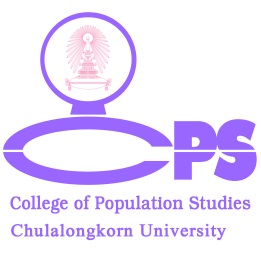 Published Application FormJournal of Demography, College of Population Studies, Chulalongkorn UniversityTitle	Author(s)	1.		2.		3.		4.		5.	Corresponding Author	 Address		Institute/University	Phone		E-mail		Abstract (1 page) 	